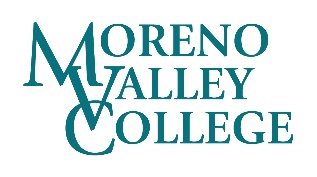 Business and Information Technology Systems (BITS) and Health, Human and Public Services (HHPS)Advisory CommitteeApril 25, 2018Agenda for Breakout Session – Health, Human and Public Services (HHPS) Human ServicesSAS 303Call to order 5:45PMApproval of Agenda-1st Motion- Gene Tripp2nd Motion- Rachel DyerApproval of Meeting Minutes – October 11, 20171st motion- Scott Hoage2nd motion- Michele GardnerProgram/CurriculumCurrently 16 Human Services (HMS) courses are being taught at MVC in the HMS Program – New courses (See pages 2-4 in meeting agenda) will now be offered starting in the Fall 2018 semester and over the next year a total of 43 new human services courses will be available to students. Move to motion Human Services certificates to be state approved.1st Motion- Priscilla Grijalva2nd Motion-  Rachel DyerPriscilla Grijalva - “Will all these courses be transferable?”Rachel Dyer- “Not at the moment, however, that is the overall goal and is currently being worked on.”James Banks- “Would like to change the name “Human Services” to “Human Services Counseling and Social Work.”Motion- “I move to change the name from “Human Services” to “Human Services Counseling and Social Work”1st Motion- Priscilla Grijalva2nd motion- Michele GardnerAll in favor- zero opposed.The California Community College Chancellor’s Office (CCCCO) funded the HMS program to purchase food for the programs food pantry. Overall goal is to maintain the grant with the chancellor’s office but partner with another group such as Feeding America so we can continue to keep the food pantry stocked and running. By the Fall 2018 semester Human Services advisory meeting we will have an update with the statistics from the food pantry.Clothing Closet- Both students and staff have made donations to the clothing closet making it possible for students to obtain clothing for interviews. Priscilla Grijalva - “Does the program offer any resources for students that are homeless?”James Banks- “Not at this time. The food was our first step, as we felt this was the most important.”Rachel Dyer-“ Consider starting something for homeless students, as this would be a great resource for them”Unity Day and Mother’s Day at MFI and the Veterans BBQ are three of the events that the program/club is currently involved in this semester. Rachel Dyer- “Any suggestion for marketing?”Scott Hoage- “Parks and Rec’s”Gene Tripp- “City Hall online”Rachael Dyer- “High Schools/Counselors”Scott Hoage- “Find the market of non-competitor and get their list”Gene Tripp- “Get in touch with the cyber spokesperson at this meeting”News from IndustryNews from Moreno Valley CollegeIndustry QuestionsWrap-upAdjournment at 6:35PM